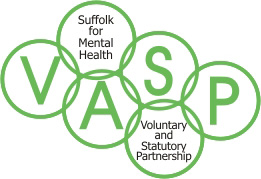 Meeting to be held at:Needham Market Community Centre1 School StreetIP6 8BBLocation: THE GREEN ROOMThursday 4TH  January 2018 1.30 – 3.30AGENDAWelcome, introductions and apologies GMAttendees – Wendy Shepard (SUF), Nigel Moyes (Family Carer), Haley Simmons (NSFT), Barbra Bilston (Churches Together), Nathan Clarke (Richmond Fellowship), Matt Wilson (Richmond Fellowship), Janet Jones (Richmond Fellowship), Elizabeth Storer (Healthwatch), Simon King (Health Watch & TTC Hub), Linda Atwood (Enigma), Jo Belfield (CAS), Rachel Mills (Home Group), Karen Morrison (Home Group), Sarah Ager (NSFT IDT), Gareth Moir (SCC), Aruna Sharma-Balls (MSDC).Apologies - Minutes from December meeting and matters arising GM and All Time to Change (Standing Item) update – Simon King and AllFirst round of funding took place with 11 bids from across the county were received (with 10 been successful), totalling £4800 including the bid by IT from Mid-Suffolk VASP.  Submission for the second round is open on 8th January until the end of February. Champions who received funding in the first round will not be able to apply in the second round. Social contact training (run by TTC) likely to be Friday 23rd February (likely Ipswich).  There was the conversation that potentially a train the trainer programme could be delivered for social contact training – GM/NM/SK to ask again at TTC steering group about this.Time to Talk Day – IT and GMNigel Moyes, Nathan Clarke, Jo Belfield (11-12pm), Lesley Drew volunteered to help at the stand in Stowmarket Train Station on 1st February. know about the elephant picture.  WS suggested that there are photo’s taken and possibly a press release.GM to seek further details of the other events to create a link up, and to contact Lesley Drew about the elephant picture and Eye Library elephant.Second TTC bid for tea party – LR and GMBegan discussion on preparation for a second bid for an afternoon tea in Stowmarket, Linda Atwood offered to be the TTCC to support this bid. GM to contact Liz Roper to input to the application.County chairs meeting & Strategic VASP – GM Discussion of uniformity/commonality of standing agenda items across all VASP’s .Central VASP emailing circulation list to now be managed by Julia Carr which should reduce the email traffic, but will mean information from outside of locality.Brief overview of the young person’s mental health report and that it is going to be recommissioned working with more schools.NSFT (Standing Item)HS outlined an event in Stowmarket being run by NSFT (see events section).A recognition by those around the table of the good work many NSFT frontline staff provide.Events (Standing Item)10th January 10-12 CAS volunteer Development Forum, Hillside Community Centre book your place here: https://www.communityactionsuffolk.org.uk/events/volunteer-development-forum-in-stowmarket-3/ 18th January SUF Advocacy event, Kesgrave and Bury St Edmunds. Contact Claire at SUF on 01473 907087 or email Claire@suffolkuserforum.co.uk31st January 10am-2pm NSFT ‘Your Voice Matters’ Service user feedback drop in event, Red Gables (Liz Ellis 01449 745 200)1st February Suffolk Mind TTTD 10-12:30pm at Quay Place, IpswichAOB and Members Updates:Home Group – still offering housing support and will be a guest speaker at a future VASP.Enigma – Hadleigh group is still struggling but running well in Stowmarket.MSDC – A brief for portfolio holders is being put together around mental health, which if agreed could lead to TTC employer pledge and DAA awarenessSUF – Drop in continue in Stowmarket Library on Tuesdays 12-2:30pm around advocacy.Richmond Fellowship – Get together group continues with space and the cookery group is running at full capacity.Healthwatch – the Healthwatch annual report is now available online and in librariesCAS – staffs roles are taking on a more specialist responsibility with Jo Belfield taking on Campaigns and Promotion support.  Advice has now reverted to being free. Dates for next year’s meetings Meeting dates for 2018Please Reply to :Gareth Moire mail: Gareth.moir@suffolk.gov.ukweb: www.suffolkvasp.co.ukMonthDateVenue and SpeakerFebruary6thGreen Room  March1stGreen RoomApril3rdGreen Room  May3rdNeedham Market Internet CafeJune5thGreen RoomJuly5thGreen Room  AugustNO MEETINGSeptember4thGreen RoomOctober4thGreen RoomNovember6thGreen RoomDecember6thGreen Room